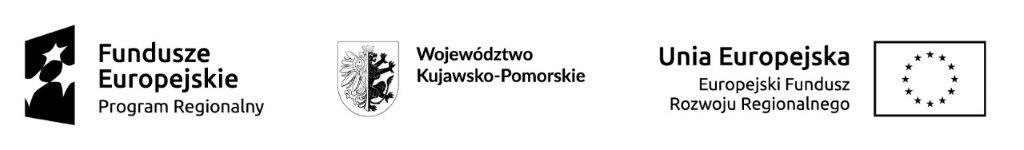 Toruń, 2023-09-22L.dz. SSM.DZP.200.83.2023dotyczy: postępowania o udzielenie zamówienia publicznego w trybie przetargu nieograniczonego na dostawę sprzętu i aparatury medycznej.W związku ze skierowanymi przez Wykonawcę w dniu 05.06.2023 r. pytaniami do SWZ Specjalistyczny Szpital Miejski im. M. Kopernika w Toruniu informuje o ich treści i udzielonych na nie odpowiedziach.Pytania:Pakiet 11, pozycja 1:CZY ZAMAWIAJĄCY DOPUŚCI HAK OPERACYJNY TYP FARABEUF MAŁYDWUSTRONNY DŁUGOŚĆ120 MM, ZESTAW SKŁADAJĄCY SIĘ Z DWÓCH HAKÓWWYMIARY 27X10 MM I 33,5X13MM ORAZ 30X10MM I 36,5X13 MM?Pakiet 11, pozycja 2:CZY ZAMAWIAJĄCY DOPUŚCI HAK OPERACYJNY TYP PARKER-LANGENBECKDŁUGOŚĆ 210 MM DWUSTRONNY WYMIARY ŁYŻEK 28X15/42X15-32X15/47X15?Pakiet 11, pozycja 3:CZY ZAMAWIAJĄCY DOPUŚCI KLESZCZYKI DO OTRZEWNEJ TYP MIKULICZ ODGIĘTEDŁUGOŚĆ 200 MM KOŃCÓWKA ROBOCZA 1X2 ZĄBKI?Pakiet 11, pozycja 4:CZY ZAMAWIAJĄCY DOPUŚCI KLESZCZYKI DO OPATRUNKÓW PROSTE TYP MAIERDŁUGOŚĆ 260 MM Z ZAMKIEM?Pakiet 11, pozycja 6:CZY ZAMAWIAJĄCY DOPUŚCI KLESZCZYKI NACZYNIOWE TYP MICRO HALSTEDMOSQUITOODGIĘTEDŁUGOŚĆ 120 MM DELIKATNE?Pakiet 11,pozycja 7:CZY ZAMAWIAJĄCY DOPUŚCI KLESZCZYKI NACZYNIOWE TYP ROCHESTER-PEANPROSTE DŁUGOŚĆ 180 MM?Pakiet 11, pozycja 8:CZY ZAMAWIAJĄCY DOPUŚCI KLESZCZYKI NACZYNIOWE TYP ROCHESTER-PEANODGIĘTE DŁUGOŚĆ 180 MM?Pakiet 11, pozycja 9:CZY ZAMAWIAJĄCY DOPUŚCI IMADŁO CHIRURGICZNE TYP HEGAR-MAYO ZZAPADKĄ DŁUGOŚĆ 180 MM CZĘŚĆ ROBOCZA Z TWARDĄ WKŁADKĄ SZCZĘKIZĄBKOWANE KRZYŻOWO SKOK 0,5 MM?Pakiet 11, pozycja 10:CZY ZAMAWIAJĄCY DOPUŚCI IMADŁO CHIRURGICZNE TYP CRILLE-WOOD ZZAPADKĄ DŁUGOŚĆ 180 MM CZĘŚĆ ROBOCZA Z TWARDĄ WKŁADKĄ SZCZĘKIZĄBKOWANE KRZYŻOWO SKOK 0,4 MM?Pakiet 11, pozycja 13:CZY ZAMAWIAJĄCY DOPUŚCI PINCETĘ CHIRURGICZNĄ, WĄSKĄ, PROSTAKOŃCÓWKA ROBOCZA 1/2 ZĄBKI DŁUGOŚĆ 200 MM?Pakiet 11, pozycja 16:CZY ZAMAWIAJĄCY DOPUŚCI NOŻYCZKI DO LIGATURY ODGIĘTE DŁUGOŚĆ 170 MMOSTRZA TĘPO TEPE UTWARDZONE Z TWARDĄ WKŁADKĄ ZE SZLIFEM FALISTYMZŁOTE UCHA?Pakiet 11, pozycja 21:CZY ZAMAWIAJĄCY DOPUŚCI 3 KOSZ DO KONTENERA WYMIARY 410X240X70 MM?Pakiet 11, pozycja 22:CZY ZAMAWIAJĄCY DOPUŚCI WANNĘ DO KONTENERA O WYMIARACH465X280X135MM WYKONANA ZE STOPU ALUMINIUM Z ERGONOMICZNYMIUCHWYTAMI, WYPOSAŻONA W UCHWYTY NA TABLICZKI IDENTYFIKACYJNE POOBU STRONACH KONTENERA?Pakiet 11, pozycja 22:CZY ZAMAWIAJĄCY DOPUŚCI 3 POKRYWĘ CZERWONĄ, WYMIARY 465x280 MM,PASUJĄCĄ DO WW. KONTENERA?Pakiet 11, pozycja 23:CZY ZAMAWIAJĄCY DOPUŚCI TABLICZKĘ IDENTYFIKACYJNĄ Z OPISEM WG.WYMAGAŃ ZAMAWIAJĄCEGO DO 10 MIEJSC W CZERWONYM KOLORZE?Pakiet 11, pozycja 24:CZY ZAMAWIAJĄCY DOPUŚCI HAK OPERACYJNY BRZUSZNY TYP KOCHER 80X65DŁUGOŚĆ 250 MM?Pakiet 11, pozycja 25:CZY ZAMAWIAJĄCY DOPUŚCI HAK BRZUSZNY POWŁOKOWY TYP MIKULICZ 120X50DŁUGOŚĆ 260 MM?Pakiet 11, pozycja 26:CZY ZAMAWIAJĄCY DOPUŚCI HAK OPERACYJNY TYP BRUNNER 160X30 DŁUGOŚĆ250 MM?Pakiet 11, pozycja 27:CZY ZAMAWIAJĄCY DOPUŚCI HAK OPERACYJNY TYP KELLY 190X38 MM DŁUGOŚĆ270 MM?Pakiet 11, pozycja 28:CZY ZAMAWIAJĄCY DOPUŚCI HAK OPERACYJNY TYP PARKER- LANGENBECKDŁUGOŚĆ 210 MM DWUSTRONNY WYMIARY ŁYŻEK 28X15/42X15-32X15/47X15?Pakiet 11, pozycja 29:CZY ZAMAWIAJĄCY DOPUŚCI HAK OPERACYJNY TYP KOCHER CZTEROZĘBNYOSTRY DŁUGOŚĆ 220 MM?Pakiet 11, pozycja 30:CZY ZAMAWIAJĄCY DOPUŚCI HAK BRZUSZNY TYP GOSSET, ROZPIĘTOŚĆ 140MM,ŁYŻKI BOCZNE 35x63 MM?Pakiet 11, pozycja 31:CZY ZAMAWIAJĄCY DOPUŚCI KLESZCZYKI DO OTRZEWNEJ TYP MIKULICZ ODGIĘTEDŁUGOŚĆ 200 MM KOŃCÓWKA ROBOCZA 1X2 ZĄBKI?Pakiet 11, pozycja 37:CZY ZAMAWIAJĄCY DOPUŚCI KLESZCZYKI PREPARACYJNE TYP OVERHOLTGEISSENDOERFERDELIKATNE ODGIĘTE DŁUGOŚĆ 215 MM FIGURA 5?Pakiet 11, pozycja 38:CZY ZAMAWIAJĄCY DOPUŚCI KLESZCZYKI PREPARACYJNE TYP OVERHOLTGEISSENDOERFERODGIĘTE DŁUGOŚĆ 220MM FIGURA 3?Pakiet 11, pozycja 39:CZY ZAMAWIAJĄCY DOPUŚCI KLESZCZYKI PREPARACYJNE TYP OVERHOLTGEISSENDOERFER ODGIĘTE DŁUGOŚĆ 210 MM FIGURA 1?Pakiet 11, pozycja 41:CZY ZAMAWIAJĄCY DOPUŚCI KLESZCZYKI PREPARACYJNE TYP KANTROWITZODGIĘTE DŁUGOŚĆ 280 MM?Pakiet 11, pozycja 43:CZY ZAMAWIAJĄCY DOPUŚCI KLESZCZYKI PREPARACYJNE TYP RUMEL ODGIĘTEFIGIURA 3 DŁUGOŚĆ 230 MM?Pakiet 11, pozycja 44:CZY ZAMAWIAJĄCY DOPUŚCI KLESZCZYKI JELITOWE TYP COLLIN OKIENKOWEDŁUGOŚĆ 200 MM PROSTE?Pakiet 11, pozycja 46:CZY ZAMAWIAJĄCY DOPUŚCI KLESZCZYKI JELITOWE TYP ALLIS DŁUGOŚĆ 150 MM?Pakiet 11, pozycja 48:CZY ZAMAWIAJĄCY DOPUŚCI KLESZCZYKI NACZYNIOWE TYP ROCHESTER-PEANODGIĘTE DŁUGOŚĆ 180 MM?Pakiet 11, pozycja 49:CZY ZAMAWIAJĄCY DOPUŚCI KLESZCZYKI NACZYNIOWE TYP ROCHESTER-PEANPROSTE DŁUGOŚĆ 180 MM?Pakiet 11, pozycja 50:CZY ZAMAWIAJĄCY DOPUŚCI IMADŁO CHIRURGICZNE TYP CRILLE-WOOD ZZAPADKĄ DŁUGOŚĆ 180 MM CZĘŚĆ ROBOCZA Z TWARDĄ WKŁADKĄ SZCZĘKIZĄBKOWANE KRZYŻOWO?Pakiet 11, pozycja 51:CZY ZAMAWIAJĄCY DOPUŚCI IMADŁO CHIRURGICZNE TYP HEGAR-MAYO ZZAPADKĄ DŁUGOŚĆ 200 MM CZĘŚĆ ROBOCZA Z TWARDĄ WKŁADKĄ SZCZĘKIZĄBKOWANE KRZYŻOWO?Pakiet 11, pozycja 56:CZY ZAMAWIAJĄCY DOPUŚCI NOŻYCZKI DO LIGATURY ODGIĘTE DŁUGOŚĆ 170 MMOSTRZA TĘPO TEPE UTWARDZONE Z TWARDĄ WKŁADKĄ ZE SZLIFEM FALISTYMZŁOTE UCHA?Pakiet 11, pozycja 61:CZY ZAMAWIAJĄCY DOPUŚCI KLESZCZYKI NACZYNIOWE TYP MICRO HALSTEDMOSQUITOODGIĘTE DŁUGOŚĆ 120 MM DELIKATNE?Pakiet 11, pozycja 64:CZY ZAMAWIAJĄCY DOPUŚCI PINCETĘ ANATOMICZNĄ TYP POTTS- SMITHDELIKATNĄ ODGIĘTĄ DŁUGOŚĆ 210 MM?Pakiet 11, pozycja 67:CZY ZAMAWIAJĄCY DOPUŚCI PINCETĘ CHIRURGICZNĄ WĄSKĄ PROSTĄKOŃCÓWKA ROBOCZA 1/2 ZĄBKI DŁUGOŚĆ 200 MM?Pakiet 11, pozycja 69:CZY ZAMAWIAJĄCY DOPUŚCI PINCETĘ CHIRURGICZNĄ WĄSKĄ PROSTĄKOŃCÓWKA ROBOCZA 1/2 ZĄBKI DŁUGOŚĆ 145 MM?Pakiet 11, pozycja 70:CZY ZAMAWIAJĄCY DOPUŚCI KLESZCZYKI DO OPATRUNKÓW PROSTE TYP MAIERDŁUGOŚĆ 260 MM Z ZAMKIEM?Pakiet 11, pozycja 73:CZY ZAMAWIAJĄCY DOPUŚCI ŁYŻKĘ JEIITOWĄ I BRZUSZNĄ DWUSTRONNĄ TYPREVERDIN SZEROKOŚĆ ŁYŻKI GÓRNEJ 65 MM DOLNEJ 45 MM DŁUGOŚĆ 285 MM?Pakiet 11, pozycja 76:CZY ZAMAWIAJĄCY DOPUŚCI 1/1 KOSZ DO KONTENERA WYMIARY 510X240X70 MM?Pakiet 11, pozycja 77:CZY ZAMAWIAJĄCY DOPUŚCI 1/1 POKRYWĘ ZŁOTĄ O WYM. 580X280MM PASUJĄCĄDO KONTENERA Z POZ.78?Pakiet 11, pozycja 78:CZY ZAMAWIAJĄCY DOPUŚCI WANNĘ DO KONTENERA O WYMIARACH580X280X135MM WYKONANA ZE STOPU ALUMINIUM Z ERGONOMICZNYMIUCHWYTAMI, WYPOSAŻONA W UCHWYTY NA TABLICZKI IDENTYFIKACYJNE POOBU STRONACH KONTENERA?Pakiet 11, pozycja 79:CZY ZAMAWIAJĄCY DOPUŚCI TABLICZKĘ IDENTYFIKACYJNĄ Z OPISEM WG.WYMAGAŃ ZAMAWIAJĄCEGO DO 10 MIEJSC W ZŁOTYM KOLORZE?Odpowiedź na pytania:Patrz modyfikacja SWZ.Dnia 22.09.2023 r. odpowiedzi na pytania zamieszczono na stronie prowadzonego postępowania.